Solution Quiz - Semaine du 15 avril 2021Mots à double sens ou association MOTS – IMAGEParmi les objets sur la table, vous deviez trouver celui correspondant aux énoncés.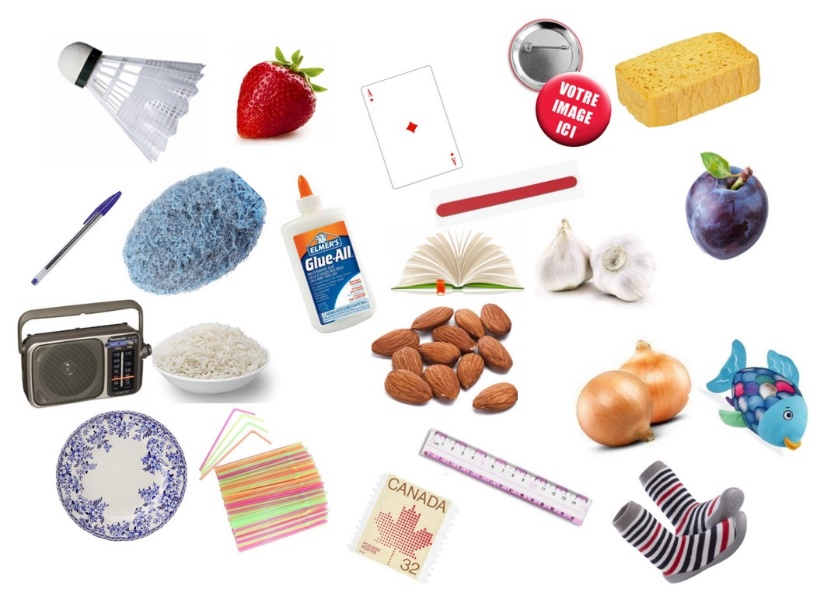 Les rébusQuiz musical – DISCOVous deviez trouver les noms des chanteuses, chanteurs et groupes de ces 10 chansons de danse.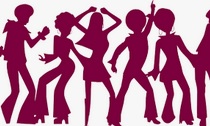 1- Trouver le nom de la chanteuse (version originale)? Little Eva  Titre : Loco-Motion https://www.youtube.com/watch?v=eKpVQm41f8Y2- Trouver le nom du groupe? Tommy James & The Shondells Titre Hanky Panky https://www.youtube.com/watch?v=_a-7Z1EqYko3- Trouver le nom du groupe? Jan & Dean Titre Surf City https://www.youtube.com/watch?v=lkaKGrFqSFM4- Quel est le nom du groupe?  Los Del Rio Titre Macaréna. https://www.youtube.com/watch?v=q2xKWG_3Au05- Quel est le nom du groupe? Sam the Sham & Pharaohs Titre Wooly Bully https://www.youtube.com/watch?v=Pv5cXss5cPg6- Quel est le nom du groupe? The Four Tops Titre I can't help  Myselfhttps://www.youtube.com/watch?v=OX-HOaMqFtg7- Quel est le nom du chanteur? Neil Sedaka Titre Breaking up is Hard to dohttps://www.youtube.com/watch?v=0l9wEeMYT1Q8- Quel est le nom du groupe? Gary Lewis & the Playboys Titre This Diamond ringhttps://www.youtube.com/watch?v=07LyClUlhqM9- Quel est le nom du groupe? Blue Swede Titre Hooked on a Feeling (Uga Chaka Uga) https://www.youtube.com/watch?v=aglG5xAJB3010- Quel est le nom du groupe? Steam Titre Na Na Hey Hey kiss him Goodbyehttps://www.youtube.com/watch?v=46YFV0fCG30Jeu – IdentiquesIl fallait identifier les 2 images rigoureusement identiques.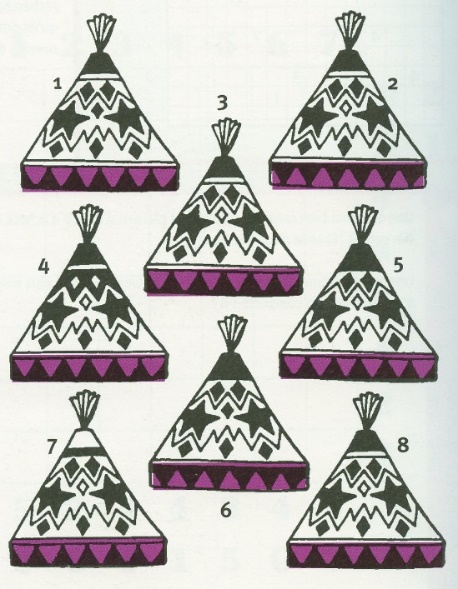 								SOLUTION…							Les images 3 et 8 sont identiques.1Prix à payer pour un délitAmende (amande)2Très bon dessertChausson3EcchymosePrune4Une fois par moisRègle5A beaucoup de plaisirRit (riz)6Petit oiseau communMoineau (badminton)7Sert à fabriquer des chapeauxPaille (à boire)8Qui boit beaucoupÉponge9OvniSoucoupe10Magnifique village près de RimouskiBic (stylo)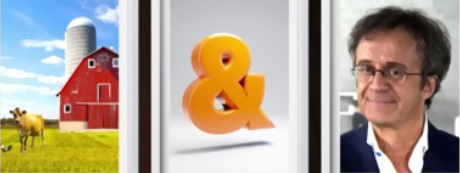 Fermer la porte. (Ferme – et – Laporte)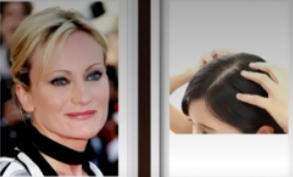 Casse-tête (Kass – tête)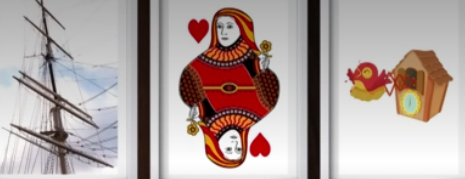 Madame Coucou (Mat – Dame – Coucou)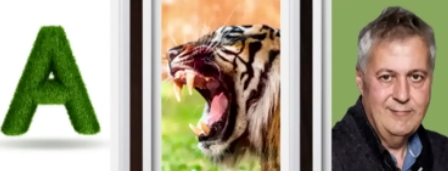 Acropole (A – Croc – Paul)